Контрольна робота № 31. Розв’язати нерівність .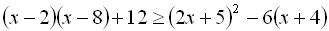 2. Розв’язати нерівність вищого степеня.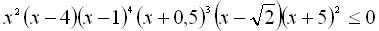 3. Розв’язати раціональну нерівність .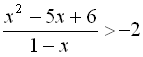 4. Розв’язати систему нерівностей 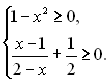 4. Розв’язати систему нерівностей з однією змінною 5. Розв’язати системи нерівностей з двома змінними:а) 		б) 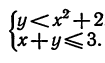 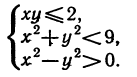 6. Скласти систему нерівностей, якій задовольняють координати точок позначеної на рис. 4.10 (а, б) .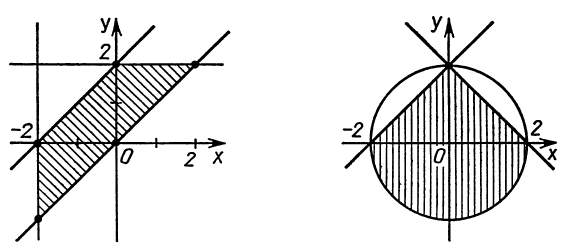 		а								брис. 4.10Пройти тести за посиланнямhttps://vseosvita.ua/test/systemy-nerivnostei-z-dvoma-zminnymy-466597.html